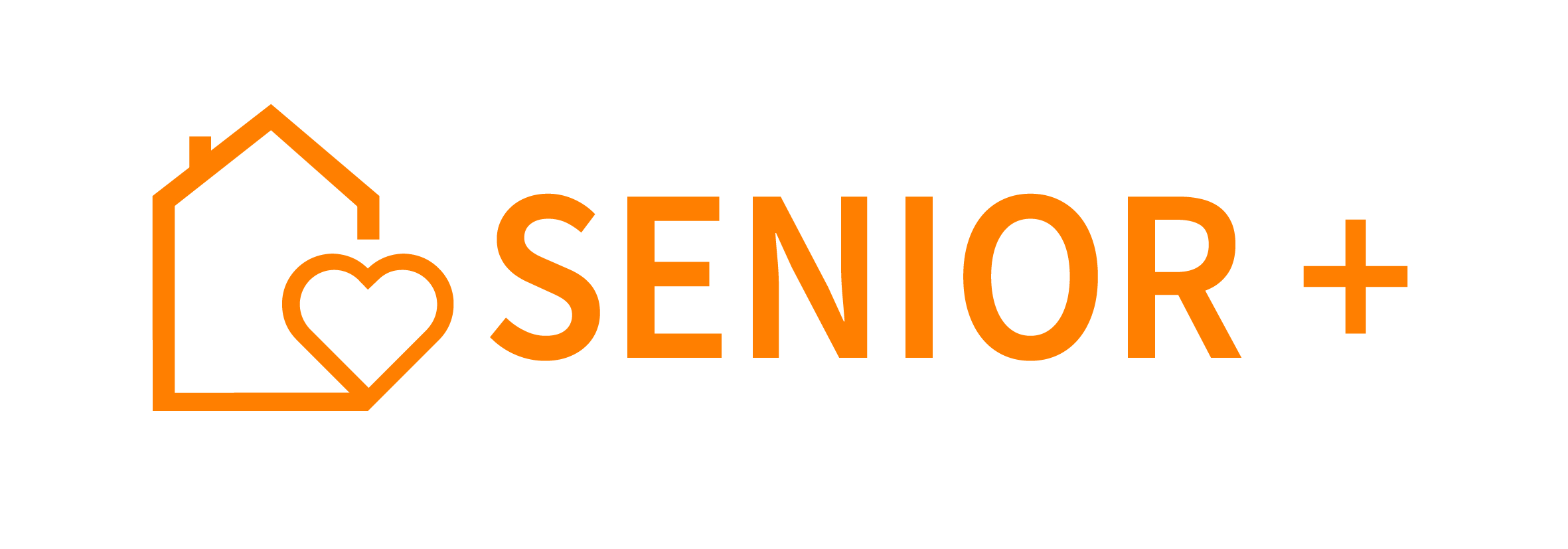 Lądek, dnia 12.10.2018r.ROZEZNANIE CENOWE w celu oszacowania wartości zamówieniaI. Nazwa oraz adres Zamawiającego:GMINA LĄDEKul. Rynek 26, 62-406 Lądek NIP: 667-169-77-41REGON: 311019361tel./63/ 276 35 12	           	    e-mail: gmina@gminaladek.pl   II. Opis przedmiotu rozeznania cenowego: Przedmiotem rozeznania cenowego  jest  zakup i montaż wyposażenia i sprzętu na potrzeby funkcjonowania Klubu Senior + w miejscowości Ciążeń, gmina Lądek w ramach zadania: „Utworzenie i wyposażenie placówki  „Senior+ (Moduł I) w ramach Programu Wieloletniego „Senior+” na lata 2015-2020.Szczegółowy opis przedmiotu rozeznania cenowego, w tym minimalne parametry, jakie musi spełniać sprzęt zawarte są w załączniku nr 2 Specyfikacja urządzeń do Programu Senior +.Zamawiający dopuszcza stosowania przez Wykonawców rozwiązań równoważnych w stosunku do rozwiązań opisanych w załączniku nr 2. Przedstawione fotografie mają charakter poglądowy i  nie stanowią wytycznych w zakresie określenia konkretnej marki lub produktu.Rozeznanie cenowe zostało podzielone na części: Część I Meble do wykonania pod wymiar (w zabudowie)                                                                                                                                                                                                                                 Część II Meble wolnostojące                                                                                                                                                                                         Część III  Sprzęt IT, sprzęt poligraficzny, sprzęt multimedialny  Część IV Sprzęt sportowy i rehabilitacyjny Część V Sprzęt kuchenny, artykuły gospodarstwa domowego i artykuły domowe oraz artykuły cateringowe  Część VI Wyroby sanitarne                                                                                                                                                                                                                                                                                Część VII Sprzęt IT                                                                                                                                            Część VIII Meble ogrodoweZamawiający dopuszcza możliwość składania ofert częściowych.III. Wymagania Zamawiającego:O zamówienie/zamówienia mogą ubiegać się osoby mające stosowne uprawnienia do w/w funkcji określone przepisami prawa.IV. Termin realizacji  Od dnia podpisania umowy do dnia 14.12.2018r. Rodzaj zamówienia: usługaGłówne kody CPVCzęść I Meble do wykonania pod wymiar (w zabudowie) -  39130000-2                                                                                                                                                                                                                                Część II Meble wolnostojące -  39130000-2                                                                                                                                                         Część III Sprzęt AGD - 39700000-9Część IV. Sprzęt sportowy i rehabilitacyjny - 37426000-0Część V Sprzęt kuchenny, artykuły gospodarstwa domowego - 39220000-0Część VI. Wyroby sanitarne - 44411000-4Część VII. Sprzęt IT, sprzęt poligraficzny, sprzęt multimedialny - 30213100-6Część VIII. Meble ogrodowe - 39142000-9V. Miejsce i termin składania ofert:Propozycje cenowe prosimy złożyć/przesłać na adres Zamawiającego, w terminie do dnia  19.10.2018 r. godz. 11:30, w godzinach pracy Urzędu Gminy w Lądku od godz. 7.30 
do godz.15.30  z opisem: – „Propozycja cenowa  wyposażenie Klubu Senior +”Akceptowalne formy składania propozycji cenowych:1)	Przesyłka pocztowa/kurierska na adres: Urząd Gminy w Lądku, ul. Rynek 26, 62-406 Lądek – liczy się data dostarczenia (nie data stempla pocztowego).2)	Osobiście pod adresem: Gmina Lądek, ul. Rynek 26, 62-406 Lądek – sekretariat.3) 	mailem na adres: natalia.smiechowska@gminaladek.plVI. Informacja o oświadczeniach i dokumentach jakie mają dostarczyć oferenci w celu potwierdzenia spełnienia warunków udziału w postępowaniu.Na potwierdzenie spełniania warunków udziału w postępowaniu Oferent zobowiązany jest przedłożyć następujące dokumenty:Wypełnioną propozycję cenową  (wg załączonego wzoru)- załącznik nr 1 .VII. Wskazanie osób uprawnionych do porozumiewania się z wykonawcami.Do porozumiewania się z Wykonawcami upoważniona jest:  Natalia Śmiechowska  – nr telefonu   63 276 38 75.VII. Opis sposobu przygotowania propozycji cenowej:1. Propozycja cenowa winna być sporządzona według wzoru stanowiącego załącznik do rozeznania cenowego.2. Wszystkie dokumenty odnoszące się do propozycji cenowej powinny być sporządzone w języku polskim, pismem czytelnym.3. Propozycja cenowa oraz wszystkie wymagane załączniki wymagają podpisu osób uprawnionych do reprezentowania Oferenta w obrocie gospodarczym, zgodnie z aktem rejestracyjnym i wymaganiami ustawowymi lub podpisu osoby uprawnionej do reprezentowania Oferenta, w przypadku składania propozycji cenowej przez kilka podmiotów występujących wspólnie.4. Oferent ponosi wszelkie koszty związane z przygotowaniem i złożeniem propozycji cenowej.5. Propozycję cenową należy złożyć w jednym egzemplarzu.IX. Przesłanki do odrzucenia propozycji cenowejOdrzuceniu podlegają propozycje cenowe:1)	których treść nie odpowiada treści rozeznania cenowego lub2)	złożone przez oferenta niespełniającego warunków, określonych w rozeznaniu cenowym.Propozycje cenowe złożone po terminie składania nie będą brane pod uwagę.Zamawiający informuje, że przedmiotowe rozeznanie cenowe nie stanowi oferty w rozumieniu art. 66 kodeksu cywilnego ani nie jest ogłoszeniem o zamówieniu w rozumieniu ustawy z 29 stycznia 2004 r. – Prawo zamówień publicznych (Dz.U. z 2015 r., poz. 2164 ze zm.). Ma ono na celu wyłącznie rozeznanie cenowe rynku oraz uzyskanie wiedzy na temat kosztów związanych z planowanym zamówieniem publicznym.XII. Załączniki:- Propozycja cenowa – załącznik Nr 1- Załącznik nr 2 Specyfikacja urządzeń do Programu „Senior+”- Załącznik nr 3 – Opis przedmiotu rozeznania z części I Meble, poz. 10 Meble kuchenne wraz 
z montażem- Załącznik nr 4  RODO